SUPPLEMENTARY GAZETTE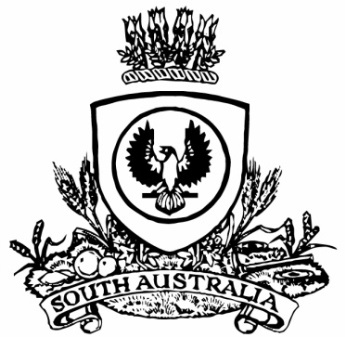 THE SOUTH AUSTRALIANGOVERNMENT GAZETTEPublished by AuthorityAdelaide, Tuesday, 4 April 2023ContentsState Government InstrumentsFisheries Management Act 2007	764Superannuation Funds Management Corporation of 
South Australia Act 1995	764State Government InstrumentsFisheries Management Act 2007Section 79RevocationTake notice that pursuant to section 79 of the Fisheries Management Act 2007, the declaration titled Closure of Goolwa Beach regarding the prohibition on the taking of bivalve molluscs dated 12 January 2023 and published on 12 January 2023 in the South Australian Government Gazette No. 2 on page 42, being the first notice on that page, is hereby revoked.Dated: 3 April 2023Prof Gavin BeggExecutive Director of Fisheries and AquacultureDelegate of the Minister for Primary Industries and Regional DevelopmentFisheries Management Act 2007Section 115ME9903256—Extension of the 2023 Recreational Pipi Fishery SeasonTAKE NOTICE that pursuant to section 115 of the Fisheries Management Act 2007, it is hereby declared that unlicensed persons are exempt from the provisions of regulation 5(a) and clause 73B of Schedule 6 of the Fisheries Management (General) Regulations 2017 but only in so far as they may engage in the class of fishing activity specified in Schedule 1, in the area specified in Schedule 2, during the period specified in Schedule 3.Schedule 1The act of taking or an act preparatory to the taking of bivalve molluscs, including but not limited to Pipi (Donax deltoides).Schedule 2The waters of Sir Richard Peninsula between the Murray Mouth and Middleton Point, near Mill Terrace, Middleton.Schedule 3From 00:01 on 1 June 2023 until 11:59 pm on 23 August 2023.Dated: 3 April 2023Prof Gavin BeggExecutive Director of Fisheries and AquacultureDelegate of the Minister for Primary Industries and Regional DevelopmentSuperannuation Funds Management Corporation of South Australia Act 1995Direction of the MinisterPursuant to section 21(3) of the Superannuation Funds Management Corporation of South Australia Act 1995, I hereby direct that the Superannuation Funds Management Corporation of South Australia (the Corporation) divest from Russian assets, in a prudent manner that is consistent with the Corporations pre-existing and overall objectives having regard to market conditions. In giving effect to this direction, the Corporation must act consistently with its responsibilities to the entities for whom it invests and manages funds and in accordance with applicable sanctions laws.Dated: 30 November 2022Hon. Stephen Mullighan MPTreasurerAll instruments appearing in this gazette are to be considered official, and obeyed as suchPrinted and published weekly by authority of M. Dowling, Government Printer, South Australia$8.15 per issue (plus postage), $411.00 per annual subscription—GST inclusiveOnline publications: www.governmentgazette.sa.gov.au